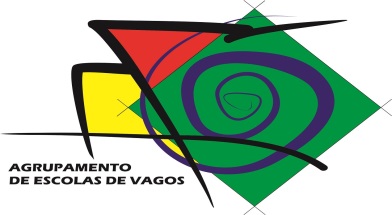 SERVIÇO DE PSICOLOGIA E ORIENTAÇÃOSessão Informativa sobre disciplinas de opção do 12º ano18 de Maio às 16h30Sala 11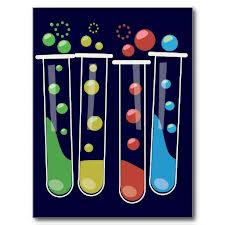 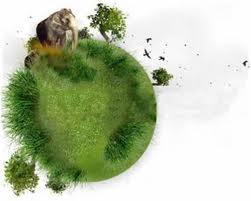 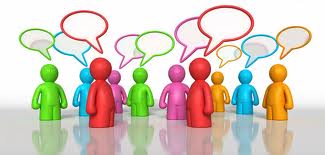 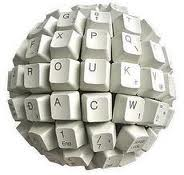 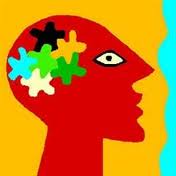 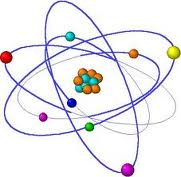 